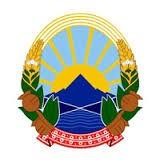 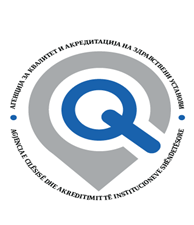 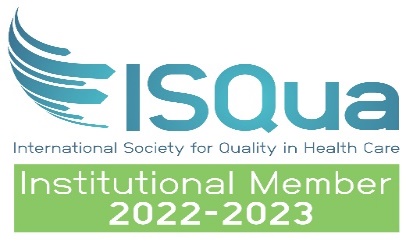 Барање за изземање од поединечни стандарди за акредитација   Kërkesë për lirimin nga standardet e pazbatueshme të akreditimitДатум на пополнување/ Data e plotësimit:					    Потпис на директорот на ЗУ/ Nënshkrimi i drejtorit të ISH:								Пополнетото и архивски заверено Барање да се достави до Агенцијата за квалитет и акредитација на здравствените установи/ Kërkesa e plotësuar dhe e arkivuar të dorëzohet në Agjencinë për cilësinë dhe akreditimin e institucioneve shëndetësore.www.akazum.gov.mk  2  	  Здравствена Установа/  Institucioni ShëndetësorДејност/ Veprimtaria:Стандарди во рамките на програмот кои не се применливи/   Standardet brenda programit që nuk janë të zbatueshmeСтандарди во рамките на програмот кои не се применливи/   Standardet brenda programit që nuk janë të zbatueshmeСтандард бр./Standardi nr.  Причини за изземање/ неприменливост во здравствената установа/   Arsyet e lirimit/ pazbatueshmërisë në institucionin shëndetësorОдговор од Агенцијата за квалитет и акредитација на здравствените установи/  Përgjigje nga Agjencia për cilësi dhe akreditim të institucioneve shëndetësoreСтандарди во рамките на програмот кои не се применливи   Standardet brenda programit që nuk janë të zbatueshmeСтандарди во рамките на програмот кои не се применливи   Standardet brenda programit që nuk janë të zbatueshmeСтандард бр./Standardi nr.  Причини за изземање/ неприменливост во здравствената установа/  Arsyet e lirimit/ pazbatueshmërisë në institucionin shëndetësorОдговор од Агенцијата за квалитет и акредитација на здравствените установи/  Përgjigje nga Agjencia për cilësi dhe akreditim të institucioneve shëndetësoreИме и презиме на координаторот за  квалитет/ Emri dhe mbiemri i koordinatorit të cilësisë: